Il presente schema rappresenta una guida per il certificatore durante lo svolgimento dei sopralluoghi. Il suo utilizzo è facoltativo e può essere personalizzato, fatto salvo i contenuti essenziali.Schema verbale di sopralluogo Sopralluogo n. ………………………. Data …………………………..Presenti: 	☐ Committente	☐ Progettista	☐ Direttore dei lavori          ☐ Costruttore	         ☐ Altri	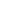 Annotazioni generali sull’edificio: ………………………………………………………………………………………………………………………………………………………………………………………………………………………………………………………………………………………………………………………………………………………………………………………………………………………………………………………………………………………………………………………………………………………………….................................................................................................................................................................................................Elementi involucro realizzati (compilare una scheda per ogni elemento realizzato al momento del sopralluogo)	Impianti realizzati (compilare una scheda per ogni sistema impiantistico realizzato al momento del sopralluogo)	Aree esterne di pertinenza	Report finale: Eventuali allegati:………………….………………….………………….Il CertificatoreEDIFICIOComuneEDIFICIOIndirizzoEDIFICIOOggetto dell'interventoCOMMITTENTENome e cognomeCOMMITTENTEIndirizzoPROGETTISTANome e cognomeDIRETTORE LAVORINome e cognomeCOSTRUTTORENome e cognomeCERTIFICATORENome e cognomeFigura 1 - Fotografia generale edificioNome elemento: …………………………………..Secondo progetto	☐ Controllo visivo impossibile	☐Nome elemento: …………………………………..Secondo progetto	☐ Controllo visivo impossibile	☐Criteri di riferimento: indicare i criteri del protocollo Itaca interessati da questo elementoStratigrafia di progetto: inserire immagine e/o tabellaOsservazioni…………………………..…………………………………………………………………………………………………………………………………………………………………………………………………………………………………………………………………………………………………………………………………………………………………………………………………………………………………………………………………………………………………………………………………………………………………………………………………………………………………………………………………………………………Stratigrafia di progetto: inserire immagine e/o tabellaOsservazioni…………………………..…………………………………………………………………………………………………………………………………………………………………………………………………………………………………………………………………………………………………………………………………………………………………………………………………………………………………………………………………………………………………………………………………………………………………………………………………………………………………………………………………………………………Stratigrafia di progetto: inserire immagine e/o tabellaOsservazioni…………………………..…………………………………………………………………………………………………………………………………………………………………………………………………………………………………………………………………………………………………………………………………………………………………………………………………………………………………………………………………………………………………………………………………………………………………………………………………………………………………………………………………………………………Figura ... - ………………………..………………….Figura … - …………..………………………………….Figura … - …………..………………………………….Figura … - ……………………………………………….Figura … - ………………………………………………….Figura … - ………………………………………………….Nome elemento: …………………………………..Nome elemento: …………………………………..Criteri di riferimento: indicare i criteri del protocollo Itaca interessati da questo elementoSituazione da progetto: inserire immagine e/o tabellaOsservazioni…………………………..…………………………………………………………………………………………………………………………………………………………………………………………………………………………………………………………………………………………………………………………………………………………………………………………………………………………………………………………………………………………………………………………………………………………………………………………………………………………………………………………………………………………Situazione da progetto: inserire immagine e/o tabellaOsservazioni…………………………..…………………………………………………………………………………………………………………………………………………………………………………………………………………………………………………………………………………………………………………………………………………………………………………………………………………………………………………………………………………………………………………………………………………………………………………………………………………………………………………………………………………………Situazione da progetto: inserire immagine e/o tabellaOsservazioni…………………………..…………………………………………………………………………………………………………………………………………………………………………………………………………………………………………………………………………………………………………………………………………………………………………………………………………………………………………………………………………………………………………………………………………………………………………………………………………………………………………………………………………………………Figura … - ………………………..………………….Figura … - …………..………………………………….Figura … - …………..………………………………….Figura … - ……………………………………………….Figura … - ………………………………………………….Figura … - ………………………………………………….Nome elemento: …………………………………..Nome elemento: …………………………………..Criteri di riferimento: indicare i criteri del protocollo Itaca interessati da questo elementoSituazione da progetto: inserire immagine e/o tabellaOsservazioni…………………………..…………………………………………………………………………………………………………………………………………………………………………………………………………………………………………………………………………………………………………………………………………………………………………………………………………………………………………………………………………………………………………………………………………………………………………………………………………………………………………………………………………………………Situazione da progetto: inserire immagine e/o tabellaOsservazioni…………………………..…………………………………………………………………………………………………………………………………………………………………………………………………………………………………………………………………………………………………………………………………………………………………………………………………………………………………………………………………………………………………………………………………………………………………………………………………………………………………………………………………………………………Situazione da progetto: inserire immagine e/o tabellaOsservazioni…………………………..…………………………………………………………………………………………………………………………………………………………………………………………………………………………………………………………………………………………………………………………………………………………………………………………………………………………………………………………………………………………………………………………………………………………………………………………………………………………………………………………………………………………Figura … - ………………………..………………….Figura … - …………..………………………………….Figura … - …………..………………………………….Figura … - ……………………………………………….Figura … - ………………………………………………….Figura … - ………………………………………………….